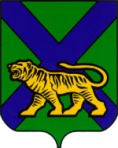 ТЕРРИТОРИАЛЬНАЯ ИЗБИРАТЕЛЬНАЯ КОМИССИЯОЛЬГИНСКОГО  РАЙОНАРЕШЕНИЕ22.04.2022                                             пгт Ольга                                               № 223/44Об удостоверении уполномоченного представителя кандидата по финансовым вопросам, выдаваемого в период проведения досрочных выборов главы Моряк-Рыболвоского сельского поселения Ольгинского муниципального района Приморского края, назначенных на 10 июля 2022 годаВ соответствии со статьями 24, 26 Федерального закона «Об основных гарантиях избирательных прав и права на участие в референдуме граждан Российской Федерации», статьей 27, пунктом 5 части 3 статьи 28 Избирательного кодекса Приморского края, территориальная избирательная комиссия Ольгинского районаРЕШИЛА:1. Утвердить образец и описание удостоверения уполномоченного представителя кандидата по финансовым вопросам, выдаваемого в период проведения досрочных выборов главы Моряк-Рыболовского сельского поселения Ольгинского муниципального района Приморского края (прилагается).2. Направить настоящее решение в участковые избирательные комиссии №№ 2107,2108.3. 3.Направить настоящее решение для размещения на официальном сайте Избирательной комиссии Приморского края.4. Разместить настоящее решение на официальном сайте Ольгинского муниципального района в разделе «Территориальная избирательная комиссия Ольгинского района». Председатель комиссии 							А.А.БасокСекретарь комиссии							          И.В.КрипанФорма удостоверенияуполномоченного представителя кандидата по финансовым вопросам Удостоверение уполномоченного представителя кандидата по финансовым вопросам - документ, удостоверяющий статус предъявителя.Удостоверение оформляется на бланке размером 80 х , реквизиты которого приведены в образце. В удостоверении указываются наименование и дата выборов, номер удостоверения, фамилия, имя, отчество уполномоченного представителя кандидата по финансовым вопросам, дата регистрации и срок действия удостоверения, а также ставится подпись, инициалы, фамилия секретаря территориальной избирательной комиссии Ольгинского района, скрепленная печатью территориальной избирательной комиссии.Удостоверение уполномоченного представителя кандидата по финансовым вопросам действительно при предъявлении паспорта или заменяющего его документа.Лица, имеющие удостоверения, обязаны обеспечить  их сохранность.Приложениек решению территориальной избирательной комиссии                  Ольгинского района от 22.04.2022 г. № 223/44Досрочные выборы главы Моряк-Рыболовского сельского поселения Ольгинского муниципального района Приморского края «____» ______________20__ годаУ Д О С Т О В Е Р Е Н И Е № ________________________________(фамилия)           _____________________________________________(имя, отчество)        является уполномоченным представителем по финансовым вопросам_______________________________________________________(фамилия, имя, отчество кандидата на должность главы Моряк-Рыболовского сельского поселения Ольгинского муниципального района Приморского края Досрочные выборы главы Моряк-Рыболовского сельского поселения Ольгинского муниципального района Приморского края «____» ______________20__ годаУ Д О С Т О В Е Р Е Н И Е № ________________________________(фамилия)           _____________________________________________(имя, отчество)        является уполномоченным представителем по финансовым вопросам_______________________________________________________(фамилия, имя, отчество кандидата на должность главы Моряк-Рыболовского сельского поселения Ольгинского муниципального района Приморского края Секретарь                                                МПтерриториальной избирательной комиссии Ольгинского районаДействительно до «___» ___20__г.(при предъявлении паспорта или заменяющего его документа)подпись,инициалы, фамилия  дата регистрации